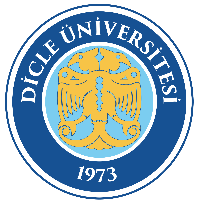     PERSONEL DAİRE BAŞKANLIĞIYÖK TARAFINDAN KAPATILAN BİRİMLERDEKİDOLU VE İZİNLİ KADROLARIN YENİ BİRİME AKTARILMASI İŞLEMLERİDoküman Kodu: PDB-İA-031    PERSONEL DAİRE BAŞKANLIĞIYÖK TARAFINDAN KAPATILAN BİRİMLERDEKİDOLU VE İZİNLİ KADROLARIN YENİ BİRİME AKTARILMASI İŞLEMLERİYürürlük Tarihi: 24.08.2022    PERSONEL DAİRE BAŞKANLIĞIYÖK TARAFINDAN KAPATILAN BİRİMLERDEKİDOLU VE İZİNLİ KADROLARIN YENİ BİRİME AKTARILMASI İŞLEMLERİRevizyon Tarihi/No: 00/00